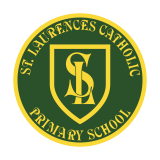 After-School Clubs 2023-2024 (Summer Term)Please check with staff if clubs are on for the next few days. St Laurence’s Catholic Primary School NewsletterFriday 28th June 2024‘Developing our gifts and talents for the good of all’Dates for your diarySaturday 29th June – Father Ryan tournament at All SaintsMonday 1st July to Friday 5th July – Year 6 at OrmsideMonday 1st July – Class 4L begin swimming lessonsTuesday 2nd July – Knowsley music service concert at KHS (6.30pm)Wednesday 3rd July – Year 2 tripThursday 4th July – Year 2 stay late night till 6pmFriday 5th July – Year 5 fun day at All Saints, Reception trip, Ice Pop Friday, Nursery Teddy Bears PicnicMonday 8th July – Volcano workshop for Year 6Tuesday 9th July – Transition afternoon in schoolWednesday 10th July – Nursery Fun Day, 9.30am KS1 Awards Assembly, 2.00pm KS2 Awards Assembly, 3.30pm till 5pm Parents’ EveningThursday 11th July- 10.30am and 2.30pm Nursery Graduation, Year 6 Stay Late till 6pmFriday 12th July – Nursery party and closes, Colour Run Day (Sponsored event)Wednesday 17th July – Summer Attendance Pizza Party, 3.30pm St Laurence’s concertThursday 18th July – 9.30am Year 6 Leavers MassFriday 19th July – Non Uniform day £1.00.  School finishes at 2pmTo all our children and families… Have a lovely weekend. Stay safe and well.Mrs Carroll and all the staff of St Laurence’s School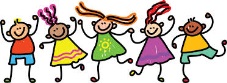 Monday TuesdayWednesdayThursdayFridayYear 5 and 63.30pm CricketKS23.30pm Mini Vinnies Year 5 and 63.30pm Drama club 